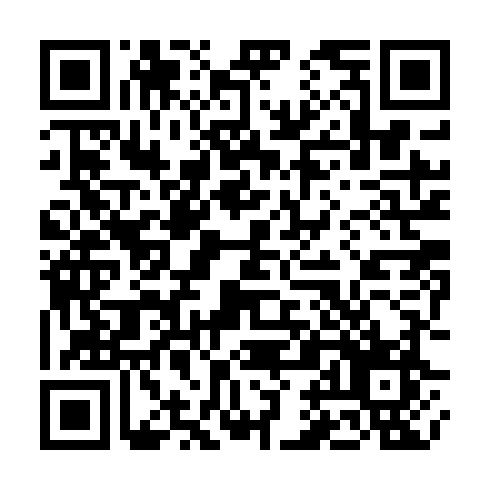 Prayer times for Bernartice nad Odrou, Czech RepublicWed 1 May 2024 - Fri 31 May 2024High Latitude Method: Angle Based RulePrayer Calculation Method: Muslim World LeagueAsar Calculation Method: HanafiPrayer times provided by https://www.salahtimes.comDateDayFajrSunriseDhuhrAsrMaghribIsha1Wed3:075:2512:455:508:0610:142Thu3:045:2312:455:518:0810:173Fri3:015:2212:455:528:0910:204Sat2:585:2012:455:538:1110:225Sun2:555:1812:455:548:1210:256Mon2:525:1712:455:558:1410:287Tue2:495:1512:455:568:1510:308Wed2:465:1312:455:578:1710:339Thu2:435:1212:455:588:1810:3610Fri2:405:1012:455:588:2010:3911Sat2:365:0912:455:598:2110:4212Sun2:335:0712:456:008:2210:4513Mon2:305:0612:456:018:2410:4714Tue2:295:0512:456:028:2510:5015Wed2:285:0312:456:038:2710:5316Thu2:285:0212:456:038:2810:5417Fri2:275:0112:456:048:2910:5418Sat2:274:5912:456:058:3110:5519Sun2:264:5812:456:068:3210:5520Mon2:264:5712:456:078:3310:5621Tue2:254:5612:456:078:3510:5722Wed2:254:5512:456:088:3610:5723Thu2:254:5412:456:098:3710:5824Fri2:244:5212:456:108:3810:5825Sat2:244:5112:456:108:3910:5926Sun2:244:5112:456:118:4110:5927Mon2:234:5012:456:128:4211:0028Tue2:234:4912:466:128:4311:0129Wed2:234:4812:466:138:4411:0130Thu2:224:4712:466:148:4511:0231Fri2:224:4612:466:148:4611:02